                      Republic of Iraq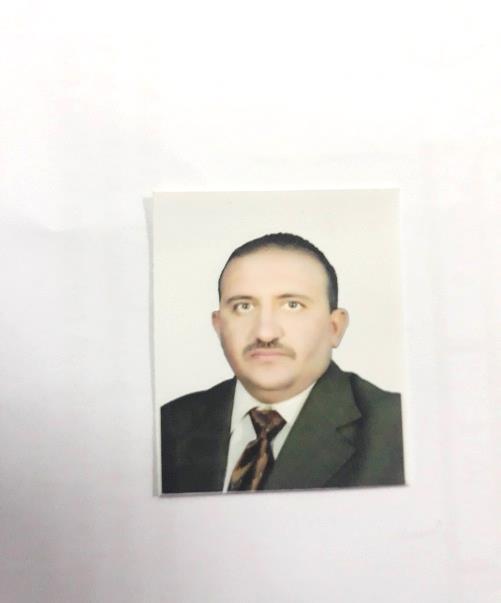                      Ministry of Higher Education and Scientific Research                    Northern Technical University                   Technical Engineering College / MosulName: Ali N. Hamoodi                                     Scientific Title: LecturerCertification: Ph. D. in Electric Engineering        Specialization: High VoltageDonor Side: Syria – Aleppo                              Date of Obtaining on Scientific Title: 2013First Date of Appointment: 17 – 9 – 2000          First Date of Appointment in the Foundation:    24-9-2000Department: Power Engineering                        E-Mail: alihivoltage@yahoo.comDate of Birth: 15 – 6 – 1974                            Gender: MaleMobile No.: 096477087925581- Scientific Degree:2- Scientific Title:3- Publication Articles:4- Scientific Conferences:5- Graduation Researches:6- Scientific Expertnesses and Skills:YearArticle NameDonor SideSpecializationCertificationSeq.1996Design an Electrical TransformerMosul UniversityElectrical EngineeringPower and MachineBSc12000Stress Distribution in HV XLPE Cable After Polarity ReversalMosul UniversityElectrical EngineeringPower and MachineMSc22011Using ANN and Fuzzy Logic Controller for Enhancing the Performance of HVDC SystemAleppo UniversityHigh VoltagePh. D3Graduation YearScientific TitleSequencing2000Assistant Lecturer12013Lecturer2YearPublication LocalityResearcher NameArticle NameSeq.2018Journal of Engineering and Applied Sciences (JEAS). Scopus  Dr. Ali N.Modeling of Electrical Characteristics of Photo Voltaic and Effecting of Cell Parameters on V-I Curve12018International Journal of Applied Engineering Research© Research India Publication. ScopusDr. Ali N.Photovoltaic Modeling and Effecting of Temperature and Irradiation on I-V and P-V Characteristics22018International Journal of Applied Engineering Research© Research India Publication. ScopusDr. Ali N.Power Factor Correction of AC to DC Converter Using Boost Chopper32018International Journal of Scientific and Engineering ResearchDr. Ali N.Modeling and Analysis of 1 KW Wind Turbine Generator Using Matlab Simmlink42015International Journal of Enhanced Research in Scientific Technology and EngineeringDr. Ali N.Tow Quadrant Speed Control of Permanent Magnet DC Motor Using PLC52018International Journal of Advanced Engineering Management and ScienceDr. Ali N.ANN Controller for Reducing the Total Harmonic Distortion (THD) in HVDC  62008Al-Teqany MagazineDr. Ali N.Blood Glucose Measurement by Computer72011University of King SoodDr. Ali N.Enhancing the Step Response Curve for Rectifier Current of HVDC System Based ANN Controller82018International Journal of Engineering Research and TechnologyDr. Ali N.Speed Control of DC Motor: A Case Between PI Controller and Fuzzy Logic Controller92018Dr. Ali N.Photovoltaic-Battery System Tested Under Sun Irradiance102009University of AleppoDr. Ali N.Using Robust PID Controller Enhancing the Response of HVDC System112010University of AleppoDr. Ali N.Enhancing the Step Response of Rectifier Current for HVDC System Based Fuzzy Logic Controller122010University of AleppoDr. Ali N.Using ANN Controller for Enhancing the Transient Characteristics of Rectifia-Current for HVDC System13YearParticipating Title(Articles & Work Shops)Conference TitleSeq.2010Application of Artificial Neural Network with HVDC SystemWord Academy of Science, Engineering and Technology (Malaysia-Pening)12010Application of Fuzzy Logic Controller with HVDC SystemWord Academy of Science, Engineering and Technology (France-Paris)22018Renewable Energy of WorkshopWasit University Second International Conference (IEEE)32018Renewable Energy of WorkshopTechnical Institute-Samawa Second International Conference (IEEE)4YearProject TypeProject NameSeq.2005TheoriticalStress Distribution High Voltage XLPE Cable12007-2000PracticalA Set of Electrical Devices Control By Computer Interfusing22013-2012PracticalHigh Voltage Bench32013PracticalMicrocontroller Electrical Board42017PracticalWind Turbine Bench52013PracticalSolar Cell Fed A Stepper Motor of Small CNC Machine6Scientific ExpertnessesSeq.Computer Interfacing1Microcontroller Application2PLC Application3Design H.V Bench4Renewable Energy Fields5Solar Energy Programs6SAM Programs7